Startkarte SchulschwimmenBundeswettbewerb der SchulenJugend trainiert für Olympia & Paralympics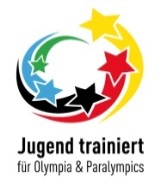 Schule:SSZ:Datum:Name:MädchenJungenJungen1.2.3.4.WettbewerbZeitPlatzziffer1. Wettbewerb4 x 25 mSprungBrustschwimmen - Pendelstaffel2. Wettbewerb4 x 25 mSprung/Brustschwimmen bis MitteStreckentauchen unter zwei Querbändern hindurch
(Abstand mindestens 1 Meter)auf dem Rücken liegend mit Rücken/Brust-Beine bis zur Wand schwimmen3. Wettbewerb4 x 25 mStart vom BeckenrandSchwimmer 1/2 schwimmen Brust-Beine mit Brett über dem KopfSchwimmer 3/4 schwimmen Rücken-Beine mit Brett über dem Kopf4. Wettbewerb4 x 50 mStart vom BeckenrandBrust oder RückenGesamtplatz-zifferPlatz